T.C.KIZILTEPE KAYMAKAMLĞIİlçe Milli Eğitim Müdürlüğü 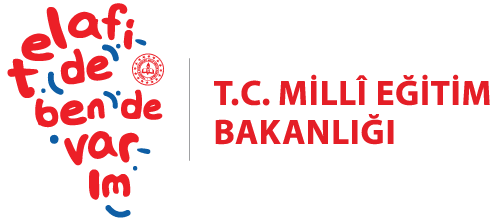 2021